مذكرة إخبـارية 
الرقم الاستدلالي للأثمان عند الاستهلاك لشهر شتنبر 2020إرتفاع الرقم الاستدلالي للأثمان عند الاستهلاك خلال شهر شتنبر 2020  بمدينة الدارالبيضاءسجل الرقم الإستدلالي للأثمان عند الإستهلاك خلال شهر شتنبر 2020، إرتفاعا ب0,2% بالمقارنة مع الشهر السابق، نتيجة ارتفاع أثمان المواد الغيرالغذائية ب0,4% وإنخفاض أثمان المواد الغذائية ب0,2%.ويعزى إنخفاض أثمان المواد الغذائية ما بين شهري غشت وشتنبر 2020، الى إنخفاض أثمان "اللحوم" ب 1,5% و"السمك وفواكه البحر" ب,4,0 %. على المستوى الوطني، عرف الرقم الإستدلالي للأثمان عند الإستهلاك إرتفاعا بنسبة 0,3% خلال شهر شتنبر 2020 مقارنة مع الشهر السابق. وعلى مستوى المدن فقد سجل أهم إنخفاض للرقم الاستدلالي بمدينة الحسيمة بنسبة 0,7% أما أهم إرتفاع فسجل بمدينتي أسفي وسطات (1,4%+).الرقم الاستدلالي للأثمان عند الاستهلاكمدينة الدار البيضاءالتطور حسب مجموعات الموادالمملكة المغربية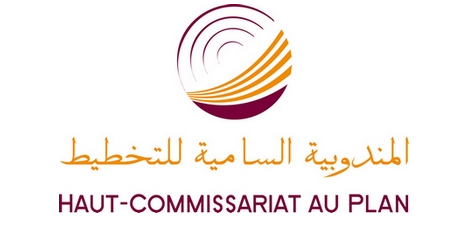 المديرية الجهوية بالدار البيضاءـ سطاتأقسام الموادالرقم الاستدلالي الشهريالرقم الاستدلالي الشهريالرقم الاستدلالي الشهريأقسام الموادغشت 2020شتنبر 2020التغير ب%المواد الغذائية101,9101,7-0,201 - المواد الغذائية والمشروبات غير الكحولية101,0100,8-0,202 - المشروبات الكحولية والتبغ122,3122,30,0المواد غير الغذائية103,2103,60,403 - الملابس والأحذية102,0102,10,104 - السكن والماء والكهرباء والغاز ومحروقات أخرى102,6102,60,005 - الأثاث والأدوات المنزلية والصيانة العادية للمنزل100,0100,20,206 – الصحة101,4101,40,007 – النقل102,7103,10,408 – المواصلات103,6103,5-0,109 - الترفيه والثقافة96,396,50,210 – التعليم110,0112,82,511 - مطاعم وفنادق103,0103,90,912 - مواد وخدمات أخرى104,8104,7-0,1الرقم الإستدلالي العام102,7102,90,2